Home | Terms and Conditions | Site Map | FAQ    © Copyright Blitz Publications 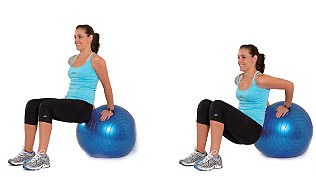 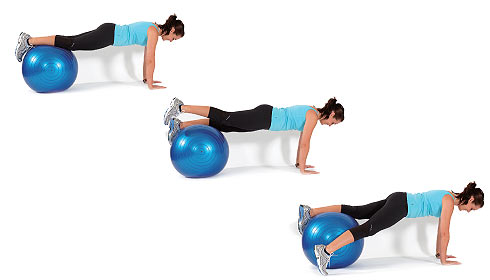 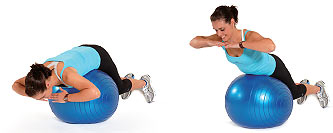 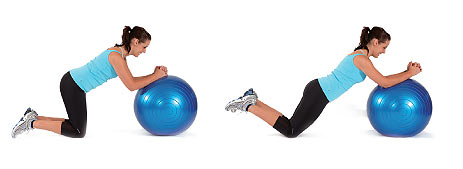 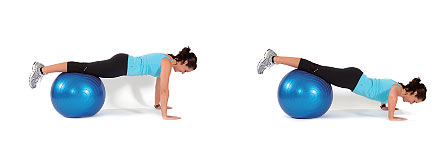 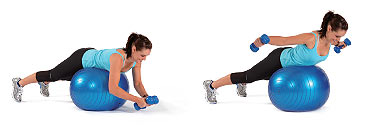 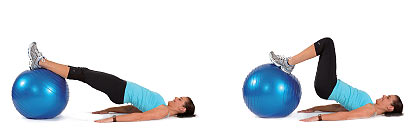 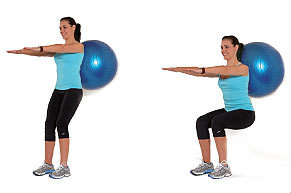 